Szakdolgozat feladatkiírás (BSc)ZÁRT KEZELÉSŰ (Törölje ezt a sort, ha nem zárt kezelésű!)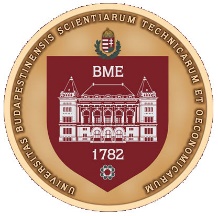 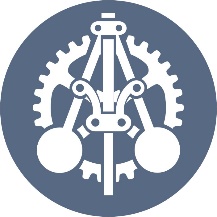 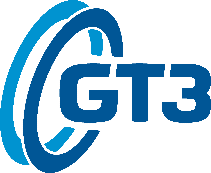 Budapesti Műszaki és Gazdaságtudományi EgyetemGépészmérnöki KarGép- és Terméktervezés TanszékMG épület  www.gt3.bme.huAZONOSÍTÁSNév: Családnév Utónév1 Utónév2 (Neptunkód)Név: Családnév Utónév1 Utónév2 (Neptunkód)Név: Családnév Utónév1 Utónév2 (Neptunkód)Név: Családnév Utónév1 Utónév2 (Neptunkód)Azonosító: 7xxxxxxxxxxAzonosító: 7xxxxxxxxxxAZONOSÍTÁSKépzéskód:Képzéskód:2N-AT0Specializáció kódja:Specializáció kódja:Feladatkiírás azonosítója: AZONOSÍTÁSSzak:ipari termék- és formatervezői alapszakipari termék- és formatervezői alapszak--Szd-GT3_TT/2016/17/1/.AZONOSÍTÁSSzakdolgozatot kiadó tanszék:Gép- és Terméktervezés TanszékSzakdolgozatot kiadó tanszék:Gép- és Terméktervezés TanszékSzakdolgozatot kiadó tanszék:Gép- és Terméktervezés TanszékZáróvizsgát szervező tanszék:Gép- és Terméktervezés TanszékZáróvizsgát szervező tanszék:Gép- és Terméktervezés TanszékZáróvizsgát szervező tanszék:Gép- és Terméktervezés TanszékAZONOSÍTÁSTémavezető:Témavezető:Témavezető Neve, azonosító: 7xxx, beosztása (e-mail, telefon)Témavezető Neve, azonosító: 7xxx, beosztása (e-mail, telefon)Témavezető Neve, azonosító: 7xxx, beosztása (e-mail, telefon)Témavezető Neve, azonosító: 7xxx, beosztása (e-mail, telefon)FELADATCímA szakdolgozat feladat címe magyarulTitle in englishFELADATRészletes feladatokA szakdolgozat feladatainak részletezése a feladatlap hátoldalán található.FELADATHelyA szakdolgozat készítés helye:	Vállalat/üzem megnevezése	vállalat üzem/címeKonzulens: Konzulens Neve, beosztása (e-mai címe, tel. száma)Záróvizsga1. záróvizsga tantárgy(csoport)2. záróvizsga tantárgy(csoport)3. záróvizsga tantárgy(csoport)ZáróvizsgaTerméktervezés módszertanaBMEGEGEATTM (3 kr)
ésCAD alapjai BMEGEGEA3CD (4 kr)ErgonómiaBMEGT52AT09 (3 kr)Marketing I.BMEGT20AT03 (3 kr)

és
Marketing II. 
BMEGT20AT04 (3 kr)ZáróvizsgaHitelesítésFeladat kiadása:szorgalmi időszak első napjaszorgalmi időszak első napjaBeadási határidő:Beadási határidő:szorgalmi időszak utolsó napjaHitelesítésÖsszeállította:Összeállította:Ellenőrizte:Ellenőrizte:Jóváhagyta:Jóváhagyta:Hitelesítés…………………………………………………témavezető…………………………………………………témavezetőPH.…………………………………………………tanszékvezető/tanszékvezető-h.PH.…………………………………………………tanszékvezető/tanszékvezető-h.PH.…………………………………………………dékán/dekánhelyettesPH.…………………………………………………dékán/dekánhelyettesHitelesítésAlulírott, a feladatkiírás átvételével egyúttal kijelentem, hogy a Szakdolgozat készítés c. tantárgy előkövetelményeit maradéktalanul teljesítettem. Ellenkező esetben tudomásul veszem, hogy a jelen feladatkiírás és a tárgy felvétele érvényét veszti. Budapest, szorgalmi időszak első napja	………………………………………………………..			             hallgatóAlulírott, a feladatkiírás átvételével egyúttal kijelentem, hogy a Szakdolgozat készítés c. tantárgy előkövetelményeit maradéktalanul teljesítettem. Ellenkező esetben tudomásul veszem, hogy a jelen feladatkiírás és a tárgy felvétele érvényét veszti. Budapest, szorgalmi időszak első napja	………………………………………………………..			             hallgatóAlulírott, a feladatkiírás átvételével egyúttal kijelentem, hogy a Szakdolgozat készítés c. tantárgy előkövetelményeit maradéktalanul teljesítettem. Ellenkező esetben tudomásul veszem, hogy a jelen feladatkiírás és a tárgy felvétele érvényét veszti. Budapest, szorgalmi időszak első napja	………………………………………………………..			             hallgatóAlulírott, a feladatkiírás átvételével egyúttal kijelentem, hogy a Szakdolgozat készítés c. tantárgy előkövetelményeit maradéktalanul teljesítettem. Ellenkező esetben tudomásul veszem, hogy a jelen feladatkiírás és a tárgy felvétele érvényét veszti. Budapest, szorgalmi időszak első napja	………………………………………………………..			             hallgatóAlulírott, a feladatkiírás átvételével egyúttal kijelentem, hogy a Szakdolgozat készítés c. tantárgy előkövetelményeit maradéktalanul teljesítettem. Ellenkező esetben tudomásul veszem, hogy a jelen feladatkiírás és a tárgy felvétele érvényét veszti. Budapest, szorgalmi időszak első napja	………………………………………………………..			             hallgatóAlulírott, a feladatkiírás átvételével egyúttal kijelentem, hogy a Szakdolgozat készítés c. tantárgy előkövetelményeit maradéktalanul teljesítettem. Ellenkező esetben tudomásul veszem, hogy a jelen feladatkiírás és a tárgy felvétele érvényét veszti. Budapest, szorgalmi időszak első napja	………………………………………………………..			             hallgatóFELADAT RÉSZLETEZÉSE (folytatás)CímA szakdolgozat feladat címe magyarulTitle in englishFELADAT RÉSZLETEZÉSE (folytatás)Részletes feladatok